San Manuel School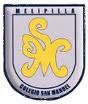 		Subject: English		Teacher: Marenka Pizarro A.		Grade:5° BÁSICOENGLISH WORK INSTRUCTIONS nro: 5NAME: ______________________________________________LET´S LEARN ENGLISH!!Verb: to have got.- “Have got”  significa  “tener”.- “Haven´t got”  significa  “no tener”.Veamos la conjugación y su traducción al español:Forma afirmativa:1.- I have got: yo tengo                                                 2.- You have got: tú tienes                                            3.- She has got: ella tiene                                              4.- He has got: él tiene                                                   5.- We have got: nosotros tenemos                            6.- They have got: ellos tienen     Podemos acortar de la siguiente manera sin cambiar el significado:1.- I´ve got2.- You´ve got3.- She´s got4.- He´s got5.- We´ve got6.- They´ve got          Forma negativa:1.- I haven´t got: no tengo2.- You haven´t got: tú no tienes3.- She hasn´t got: ella no tiene4.- He hasn´t got: él no tiene5.- We haven´t got: nosotros no tenemos6.- They haven´t got: ellos no tienenCuando queremos preguntar con el verbo “have got”, lo hacemos de la siguiente manera:Forma Interrogativa:1.- Have I got…?:  ¿tengo …?2.- Have you got…?:  ¿tienes…?3.- Has she got…?:  ¿tiene ella…?4.- Has he got…?:  ¿tiene él…?5.- Have we got…?  ¿tenemos nosotros…?6.- Have they got…?:  ¿tienen ellos…?Junto con este verbo vamos a aprender dos palabras que nos apoyan cuando comunicamos lo que tenemos o no tenemos:1.- Some 2.- AnySome lo usamos para oraciones afirmativasAny lo usamos en preguntas y oraciones negativasVeamos los ejemplos:1.- I have got some oranges: tengo algunas naranjas 2.- We haven´t got any oranges: no tenemos nada ( o ninguna ) de naranjas3.- Have you got any oranges?: ¿tienes algunas naranjas?Importante: Fíjate bién en el orden de las oraciones en los ejemplos de arriba. Es decir, en una:oración afirmativa, primero escribimos el sujeto o pronombre, luego el verbo “have got,” enseguida escribimos some, después el objeto o cosa y finalmente un complemento. Oración negativa, primero escribimos el sujeto o pronombre, luego el verbo “haven´t got”, enseguida escribimos any, después el objeto o cosa y finalmente un complementoOración interrogative, primero escribimos “Have”, luego el sujeto o pronombre, después  escribimos “got”, enseguida escribimos “any”, luego el objeto o cosa y finalmente un complementoACTIVITIESIngresar al enlace: https://youtu.be/5kR182YTL7ka.- Página 16, actividad n° 5  (activity book): escuchar videon con instrucciones y marcar con X o un  P los alimentos que se mencionen.b.- Página 16, actividad n° 6 (activity book): miran la actividad anterior y completan con “some” o “any”.OBJETIVOS DE APRENDIZAJE:Aprender: 1.- Verbo have got2.- Vocabulario de alimentos3.- Cuantificadores: some / anyHABILIDADES / DESTREZAS:Expresión escritaConocimientoAplicaciónInstrucciones generales: 1.- Enviar las actividades al correo 2020ingles2020@gmail.com2.- Plazo: 20 junio